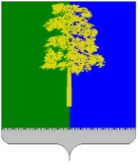 Муниципальное образование Кондинский районХанты-Мансийского автономного округа – ЮгрыАДМИНИСТРАЦИЯ КОНДИНСКОГО РАЙОНАПРОТОКОЛ № 1заседания Межведомственной комиссии по проблемам оплаты трудаот 18 мая 2017 года                                                                                     пгт. МеждуреченскийПредседательствовал:Наталья  Юрьевна Максимова – заместитель главы Кондинского района – председатель комитета экономического развитияПрисутствовали:1.О  положении дел по выплате заработной платы работникам ООО «Куминское ЖКХ»_____________________________________________________________________________   (С.А.Семкин, Н.Ю.Максимова, С.Г.Ермаков, Е.А.Сысоева)Решили:Рекомендовать главе городского поселения Куминский продолжить работу с населением по вопросу погашения задолженности по оплате коммунальных услуг  ООО «Куминское ЖКХ», в том числе по информированию о реквизитах счета ООО «Куминское ЖКХ» для перечисления задолженности за потребленные  коммунальные услуги.	Срок исполнения: до погашения задолженности по выплате заработной платы работникам ООО «Куминское ЖКХ»1.2.   Рекомендовать учредителю ООО «Куминское ЖКХ» Р.П.Жданову совместно с директором ООО «Куминское ЖКХ» Н.П.Ломакиным:1.2.1. продолжить претензионно – исковую работу с должниками по коммунальным платежам.  	Срок исполнения: до погашения должниками задолженности. 1.2.2. Денежные средства,  полученные от должников по коммунальным платежам, направить на погашение задолженности по выплате заработной платы работникам.	Срок исполнения: в течение двух рабочих дней  с даты поступления денежных средств1.3. Рекомендовать отделу судебных приставов по Кондинскому району Управления Федеральной службы судебных приставов по Ханты -Мансийскому	автономному округу –Югре  направить в адрес:1.3.1. Администрации Кондинского района:1.3.1.1.Информацию о реализации на торгах арестованного имущества ООО «Куминское ЖКХ».Срок исполнения: в течение 5 рабочих дней с даты о реализации на торгах арестованного имущества1.3.1.2. О ходе исполнения 25 исполнительных производств о взыскании задолженности по заработной плате в отношении ООО «Куминское ЖКХ».Срок исполнения: ежемесячно до 10 числа месяца, следующего за отчетным,  до момента закрытия исполнительных производств1.3.2. Администрации городского поселения Куминский: реквизиты счета ООО «Куминское ЖКХ» для перечисления населением платы за потребленные  коммунальные услуги.Срок исполнения: до 26 мая 2017 года1.4. Комитету несырьевого сектора экономики и поддержки предпринимательства администрации Кондинского района с целью привлечения потенциальных покупателей направить в адрес работодателей, осуществляющих деятельность на территории района, технические характеристики арестованного имущества ООО «Куминское ЖКХ».Срок исполнения: до 29 мая 2017 года2. О контрольных показателях на 2017 год по снижению численности экономически активных лиц, находящихся в трудоспособном возрасте, не осуществляющих трудовую деятельность и о результатах работы по снижению  неформальной занятости в поселениях Кондинского района в 2017 году (Т.В.Каспшицкая, Н.Ю.Максимова, В. П.Н.Злыгостев, Е.В.Белослудцев, С.Г.Ермаков, Т.Л.Кунгурова, Т.В.Носова)Решили:2.1. Рекомендовать главам городских и сельских поселений:2.1.1. обеспечить достижение плановых значений контрольных показателей по снижению неформальной занятости в 2017 году.	Срок исполнения: в течение 2017 года2.1.2.привлекать к работе по выявлению сферы деятельности и легализации физических лиц, находящихся в трудоспособном возрасте и не имеющих доходов, участковых инспекторов полиции, налоговой инспекции, сотрудников внебюджетных фондов.	Срок исполнения: постоянно в течение 2017 года2.1.3. обязать ответственных исполнителей соблюдать сроки представления в комитет экономического развития  администрации Кондинского района отчетов:- об исполнении Межведомственного плана мероприятий по улучшению работы в сфере  легализации трудовых отношений   (ежемесячно к 1 числу);	- о проведении встреч с руководителями хозяйствующих субъектов, осуществляющими деятельность на территории поселения,  по вопросам легализации трудовых отношений (ежемесячно к 1 числу);	- по мониторингу результатов работы поселения по снижению неформальной занятости (ежедекадно до 10 часов 10-го, 20-го, 30-го числа каждого месяца за прошедшую декаду).Срок исполнения:  в установленные сроки сдачи отчетов в течение 2017 года2.2. Рекомендовать МРИ ФНС России №2 по ХМАО-Югре направить в комитет экономического развития администрации Кондинского района информацию об исключении из списков физических лиц, находящихся в трудоспособном возрасте и не имеющих доходов,  лиц, выбывших из Кондинского района, отсутствующих в базе данных поселений, пенсионерах, находящихся в отпуске по уходу за ребенком, умерших, информация о которых была направлена письмами администрации Кондинского района от 30.08.2016 года исх.№1210, 04.10.2016 года исх. № 1332, 30.01.2017 года исх.№139.Срок исполнения: до 01 июля 2017 года  3.О результатах мониторинга за состоянием уплаты страховых взносов во внебюджетные фонды хозяйствующими субъектами,  осуществляющими деятельность на территории Кондинского района,  и мерах, принимаемых для погашения задолженности по страховым взносам за 2016 год  (Т.А.Ставицкая, М..И.Васечкина, Н.Ю.Максимова, Е.А.Сысоева, Т.В.Носова)Решили:3.1. Принять к сведению информацию начальника отдела ОПУ, АСВ, ВС и ВЗ ГУ Управления Пенсионного фонда РФ в Кондинском районе ХМАО-Югры Т.В.Ставицкой и консультанта – руководителя группы работы со страхователями №3 государственного учреждения Региональное отделение Фонда социального страхования РФ по ХМАО-Югре М.И.Васечкиной.	3.2. Рекомендовать конкурсному управляющему ООО «Куминский ЛПК», руководителям ООО «Междуреченская жилищно-коммунальная компания», ООО «Теплоэнергия» , ООО «Завод МДФ» погасить просроченную задолженность по страховым взносам от несчастных случаев на производстве и профессиональных заболеваний за 2016 год.	 Срок исполнения: до 01 июля 2017 года3.3. Комитету экономического развития администрации Кондинского района направить в адрес родовой общины «КАРЫМ» письмо о необходимости соблюдения норм федерального законодательства по представлению ежеквартальной отчетности по индивидуальному (персонифицированному) учету за отчетные периоды с 2014 года по настоящее время и подготовке обращения в прокуратуру Кондинского района по проведению проверки по данному факту, в случае не представления отчетности в ГУ Управленияе Пенсионного фонда РФ в Кондинском районе ХМАО-Югры.Срок исполнения: до 26 мая 2017 года4.  Об исполнении решений протоколов Межведомственной комиссии по проблемам оплаты труда  от 26 февраля 2016 года №1, от 04 мая 2016 года №2, от 23 сентября 2016 года №3_____________________________________________________________________________(Т.В.Носова, Н.Ю.Максимова, Н.А.Астраханская, Т.В.Каспшицкая, Т.Л.Кунгурова)Решили:4.1.Считать исполненными и снять с контроля поручения, предусмотренные:  	пунктами 3.3., 3.5. протокола заседания комиссии от 26 февраля 2016 года №1;подпунктом 1.2.2 пункта 1.2, подпунктами 2.2.3 пункта 2.2., абзацем третьим пункта  3.4., пунктами 4.1., 4.2, 5.2. протокола  заседания комиссии от 04 мая  2016 года №2;подпунктом  2.2.1. пункта 2.2., пунктами  2.3., 2,4, 2.5., 2.6, подпунктом 2.7.2. пункта 2.7,  пунктами  4.2., 4.3. протокола  заседания комиссии от 23 сентября 2016 года №3.4.2. Продлить срок исполнения поручения, предусмотренного подпунктом 2.2.2. пункта 2.2. протокола  заседания комиссии от 23 сентября 2016 года №3, до 01.01.2018 года.             4.3. Комитету экономического развития администрации района направить в адрес отдела Министерства внутренних дел России по Кондинскому району запрос об исполнении поручения, предусмотренного абзацем вторым пункта  3.4. протокола  заседания комиссии от 04 мая  2016 года №2, с указанием сроков исполнения - в течение 10 рабочих дней с даты получения запроса комитета экономического развития администрации района.             Срок исполнения: до 05 июня 2017 года	4.4.Оставить на контроле поручения со сроками исполнения «постоянно, в течение проведения работы по легализации трудовых отношений», предусмотренных:	подпунктом 2.3.3.пункта 2.3. протокола заседания комиссии от 26 февраля 2016 года №1; 	подпунктом 2.2.1. пункта 2.2., пунктами 3.3.,  4.6. протокола  заседания комиссии от 04 мая  2016 года №2;	подпунктом 1.2.3. пункта 1.2., подпунктом 4.1.1. пункта 4.1., подпунктом 4.1.2. пункта 4.1., подпунктом 4.1.3. подпункта 4.1. протокола заседания комиссии от 23 сентября 2016 года № 3.	4.5. По подпункту 1.2.2. пункта 1.2. протокола  заседания комиссии от 04 мая  2016 года №2 контроль поступления НДФЛ ООО «Завод МФД» осуществлять в рамках комиссии по мобилизации доходов в бюджет городского поселения Мортка.Заместитель главы района - председатель комитета экономического развитияадминистрации Кондинского район                                                                  Н.Ю.МаксимоваТатьяна Вениаминовна КаспшицкаяЮлия ВикторовнаКлочковазаместитель председателя комитета экономического развития администрации Кондинского района, член комиссиипредседатель Координационного Совета первичных профсоюзных организаций и районных организаций профсоюзов Кондинского района, член комиссииТатьяна ВладимировнаНосованачальник отдела по труду комитета экономического развития администрации Кондинского района, член комиссииОльга Витальевна Чечетинаспециалист по охране труда  отдела по труду комитета экономического развития администрации Кондинского района, секретарь комиссииМальвина Ивановна Васечкинаконсультант – руководитель группы работы со страхователями №3  государственного учреждения Региональное отделение Фонда социального страхования РФ по ХМАО-Югре, член комиссииНаталья Александровна Астраханскаяисполняющая обязанности председателя комитета по финансам и налоговой политике администрации Кондинского района, приглашенныйЕлена Александровна Сысоевапомощник прокурора Кондинского района, приглашенныйПавел НиколаевичЗлыгостевисполняющий обязанности главы сельского поселения Леуши, приглашенныйСергей ГригорьевичЕрмаковглава городского поселения Куминский, приглашенныйТатьяна Леонидовна Кунгуровазаместитель главы городского поселения Мортка, приглашенныйЕвгений Викторович Белослудцевглава сельского поселения Мулымья, приглашенныйТатьяна Анатольевна СтавицкаяСергей АлександровичСемкинначальник отдела ОПУ, АСВ, ВС и ВЗ ГУ Управления Пенсионного фонда РФ в Кондинском районе ХМАО-Югры, приглашенныйстарший судебный пристав отдела судебных приставов по Кондинскому району Управления Федеральной службы судебных приставов по ХМАО-Югре, приглашенныйСергей Александрович Мартыновначальник управления жилищно-коммунального хозяйства администрации Кондинского района, приглашенныйИрина Петровна Жуковазаместитель председателя комитета по управлению муниципальным имуществом  администрации Кондинского района, приглашенный